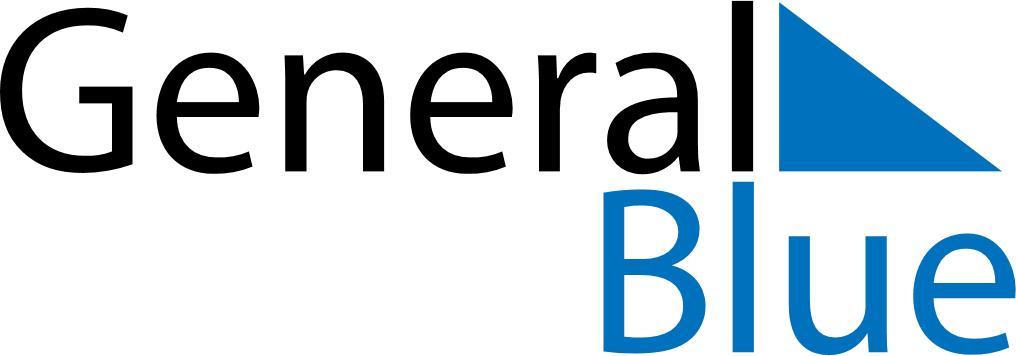 2026 – Q2Iceland  2026 – Q2Iceland  2026 – Q2Iceland  2026 – Q2Iceland  2026 – Q2Iceland  AprilAprilAprilAprilAprilAprilAprilSundayMondayTuesdayWednesdayThursdayFridaySaturday123456789101112131415161718192021222324252627282930MayMayMayMayMayMayMaySundayMondayTuesdayWednesdayThursdayFridaySaturday12345678910111213141516171819202122232425262728293031JuneJuneJuneJuneJuneJuneJuneSundayMondayTuesdayWednesdayThursdayFridaySaturday123456789101112131415161718192021222324252627282930Apr 2: Maundy ThursdayMay 25: Whit MondayApr 3: Good FridayJun 7: The Seamen’s DayApr 5: Easter SundayJun 17: Icelandic National DayApr 6: Easter MondayApr 23: First Day of SummerMay 1: Labour DayMay 10: Mother’s DayMay 14: Ascension DayMay 24: Pentecost